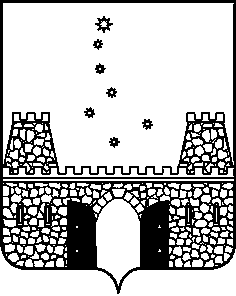 АДМИНИСТРАЦИЯ МУНИЦИПАЛЬНОГО ОБРАЗОВАНИЯСТАРОМИНСКИЙ РАЙОН                                                ПОСТАНОВЛЕНИЕ										от 04.10.2023                                                                                              №1130ст-ца СтароминскаяОб утверждении Порядка предоставления субсидии на финансовое обеспечение затрат в связи с производством (реализацией) товаров, выполнением работ, оказанием услуг в целях предупреждения банкротства и (или) восстановления платежеспособности муниципальным унитарным предприятиям, осуществляющим деятельность в сфере предоставления коммунальных услуг на территории муниципального образования Староминский районВ соответствии со статьей 78 Бюджетного кодекса Российской Федерации, статьями 30 и 31 Федерального закона от 26 октября 2002 года N 127-ФЗ "О несостоятельности (банкротстве)", Федеральным законом от 14 ноября 2002 года №161-ФЗ "О государственных и муниципальных унитарных предприятиях", Федеральным законом от 6 октября 2003 года № 131-ФЗ "Об общих принципах организации местного самоуправления в Российской Федерации", постановлением правительства Российской Федерации от 18 сентября 2020 года №1492 «Об общих требованиях к нормативно-правовым актам, муниципальным правовым актам, регулирующим предоставление субсидии, в том числе грантов в форме субсидий,   юридическим лицам,  индивидуальным предпринимателям,  а также  физическим лицам – производителям товаров, работ и услуг, и о признании  утратившими силу некоторых правовых актов Правительства Российской Федерации и отдельных положений некоторых правовых актов Правительства Российской Федерации» (с изменениями и дополнениями), руководствуясь статьей 31 Устава муниципального образования Староминский район, постановляю:1.Утвердить порядок предоставления субсидии на финансовое обеспечение затрат в связи с производством (реализацией) товаров, выполнением работ, оказанием услуг в целях предупреждения банкротства и (или) восстановления платежеспособности муниципальным унитарным2предприятиям, осуществляющим деятельность в сфере предоставления коммунальных услуг(приложение).2.Признать утратившим силу постановление администрации муниципального образования Староминский район от 20 августа 2019 года №1022 «Об утверждении Порядка предоставления субсидии на оказание финансовой помощи в целях предупреждения банкротства и (или) восстановления платежеспособности муниципальным унитарным предприятиям, осуществляющим деятельность в сфере коммунальных услуг».3.Контроль за выполнением настоящего постановления возложить на заместителя главы муниципального образования, начальника управления по вопросам строительства, архитектуры и жилищно-коммунального хозяйства администрации муниципального образования Староминский район А.В.Кияшко.4.Постановление вступает в силу со дня его официального обнародования путем размещения на официальном сайте администрации муниципального образования Староминский район в информационно-телекоммуникационной сети «Интернет» (www.adm.starominska.ru) и распространяется на правоотношения, возникшие с 1 января 2023 года.3ЛИСТ СОГЛАСОВАНИЯпроекта постановления администрации муниципального образованияСтароминский район от_______________ №_____    «Об утверждении Порядка предоставления субсидии на финансовое обеспечение затрат в связи с производством (реализацией) товаров, выполнением работ, оказанием услуг в целях предупреждения банкротства и (или) восстановления платежеспособности муниципальным унитарным предприятиям, осуществляющим деятельность в сфере предоставления коммунальных услуг на территории муниципального образования Староминский район»Проект внесен и подготовлен:Заместителем начальника управления,начальником отдела ЖКХ, ТЭК, транспорта и связиуправления по вопросам строительства, архитектуры и жилищно-коммунального хозяйства администрации муниципальногообразования Староминский район                                                                                         А.Е.ЛеденёвПроект согласован:Заместитель главы муниципальногообразования, начальник управленияпо вопросам строительства, архитектуры и жилищно-коммунального хозяйства администрации муниципальногообразования Староминский район	                                                     А.В.КияшкоЗаместитель главы муниципальногообразования, начальник управления экономикиадминистрации муниципальногообразования Староминский район	                                                    Е.С.Леденева Заместитель главы муниципального образованияСтароминский район                                                                               А.П.ЕвтенкоНачальник финансового управления администрации муниципальногообразования Староминский район	                                                    Г.Ю.Семеняко		                                    4ЛИСТ СОГЛАСОВАНИЯпроекта постановления администрации муниципального образованияСтароминский район от_______________ №_____    «Об утверждении Порядка предоставления субсидии на финансовое обеспечение затрат в связи с производством (реализацией) товаров, выполнением работ, оказанием услуг в целях предупреждения банкротства и (или) восстановления платежеспособности муниципальным унитарным предприятиям, осуществляющим деятельность в сфере предоставления коммунальных услуг»Начальник юридического отделауправления делами администрации муниципальногообразования Староминский район                                                       В.В.ПетренкоНачальник отдела делопроизводства управления делами  администрациимуниципального образования   Староминский район 			    	                                         С.А. СлынькоРассылка: Отдел ЖКХ-1; ФУ МО-1; Отдел экономики-1; ЦБ адм.-1; МУП «Служба водоснабжения»  1   МУП «Теплоэнергетик»   Орготд - 1Приложение

УТВЕРЖДЕН
постановлением администрации
муниципального образования
Староминский районот04.10.2023№1130
Порядок
предоставления субсидии на финансовое обеспечение затрат в связи с производством (реализацией) товаров, выполнением работ, оказанием услуг в целях предупреждения банкротства и (или) восстановления платежеспособности муниципальным унитарным предприятиям, осуществляющим деятельность в сфере предоставления коммунальных услуг на территории муниципального образования Староминский район1. Общие положения1.1. Порядок  предоставления субсидии на финансовое обеспечение затрат в связи с производством (реализацией) товаров, выполнением работ, оказанием услуг в целях предупреждения банкротства и (или) восстановления платежеспособности (далее Порядок) муниципальным унитарным предприятиям, осуществляющим деятельность в сфере предоставления коммунальных услуг (далее Получатель субсидии) разработан в соответствии с требованиями, установленными статьями 30 и 31 Федерального закона от 26 октября 2002 года № 127-ФЗ "О несостоятельности (банкротстве)", требующими предоставления финансовой помощи учредителем (участником) или собственником имущества Получателя субсидий в рамках мер по предупреждению банкротства и (или) восстановления платежеспособности получателя, со статьей 78 Бюджетного кодекса Российской Федерации, Федеральным законом от 14 ноября 2002 года №161-ФЗ "О государственных и муниципальных унитарных предприятиях",1.2.Получателем субсидии являются муниципальные унитарные предприятия муниципального образования Староминский район, осуществляющие деятельность в сфере предоставления коммунальных услуг.1.3.Главным распорядителем бюджетных средств, осуществляющим предоставление субсидий Получателю субсидии, является  администрация муниципального образования Староминский район (далее - Уполномоченный орган).21.4.Уполномоченный орган (отдел ЖКХ, ТЭК, транспорта и связи администрации муниципального образования Староминский район) осуществляет координацию и контроль предоставления субсидии.1.5.Целью предоставления субсидий является финансовое обеспечение затрат в связи с производством (реализацией) товаров, выполнением работ, оказанием услуг в целях предупреждения банкротства и (или) восстановления платежеспособности Получателя субсидии в пределах бюджетных ассигнований, предусмотренных в бюджете муниципального образования Староминский район на соответствующий финансовый год.1.6.Сведения о субсидиях не позднее 15-го рабочего дня, следующего   за днем принятия решения о бюджете решения о внесении изменений в решение о бюджете размещаются на едином портале бюджетной системы Российской Федерации в информационно-телекоммуникационной сети  «Интернет» (в разделе единого портала).2. Условия и порядок предоставления и использования субсидий2.1. Субсидии предоставляются на безвозмездной и безвозвратной основе за счет средств бюджета муниципального образования Староминский район, предусмотренных по разделу "Жилищно-коммунальное хозяйство", подразделу "Коммунальное хозяйство", на основании Соглашения о предоставлении субсидий на оказание финансовой помощи в целях предупреждения банкротства и (или) восстановления платежеспособности муниципальным унитарным предприятиям, осуществляющим деятельность в сфере предоставления коммунальных услуг из бюджета муниципального образования Староминский район, заключаемого между Уполномоченным органом и Получателем субсидий (далее - Соглашение) (приложение 1). Субсидии предоставляются в пределах бюджетных ассигнований, утвержденных сводной бюджетной росписью и (или) решением Совета на текущий финансовый год. Объемы субсидии могут быть скорректированы исходя из возможности бюджета муниципального образования Староминский район на текущий финансовый год. 2.2. Субсидия должна быть использована на:2.2.1.Оплату задолженности по денежным обязательствам юридическим лицам, образовавшейся при расчетах за товары, работы и услуги.2.2.2. Оплату задолженности по оплате труда, по выплате выходных пособий и (или) по оплате труда лиц, работающих или работавших по трудовому договору, включая проценты (денежную компенсацию) за задержку выплаты заработной платы и других выплат, причитающихся работнику по трудовому законодательству.2.2.3. Оплату задолженности по обязательным платежам в бюджет и внебюджетные фонды.2.3. Предоставление Получателю субсидий возможно при наличии одного из следующих условий: наличие признаков банкротства, установленных3пунктом 2 статьи 3 Федерального закона от 26 октября 2002 N 127-ФЗ "О несостоятельности (банкротстве)", то есть неспособность юридического лица удовлетворить требования кредиторов по денежным обязательствам, о выплате выходных пособий и (или) об оплате труда лиц, работающих или работавших по трудовому договору, и (или) исполнить обязанность по уплате обязательных платежей, если соответствующие обязательства и (или) обязанность не исполнены им в течение трех месяцев с даты, когда они должны были быть исполнены.2.4.Получатель субсидии по состоянию на 1-е число месяца, предшествующего месяцу, в котором  планируется выдача субсидии должен соответствовать следующим требованиям:2.4.1.Являться муниципальным унитарным предприятием,  осуществляющим деятельность в сфере предоставления коммунальных услуг на территории муниципального образования Староминский район(подтверждается выпиской из ЕГРЮЛ).2.4.2.Не должен получать средства из бюджета субъекта Российской Федерации, местного бюджета, из которого планируется предоставление субсидии в соответствии с правовым актом, на основании иных нормативных правовых актов субъекта Российской Федерации, муниципальных правовых актов на цели, установленные в п.1.5.Порядка (подтверждается справкой предприятия).2.5.Получатель субсидии не должен приобретать за счет полученных средств иностранную валюту, за исключением операций, осуществляемых в соответствии с валютных законодательством Российской Федерации при закупке (поставке) высокотехнологичного импортного оборудования, сырья и комплектующих изделий, а также связанных с достижением результатов  предоставления этих средств иных операций.2.6. Для заключения Соглашения Получатель субсидии представляет в Уполномоченный орган следующие документы:2.6.1.Заявка на предоставление субсидий из бюджета муниципального образования Староминский район в письменной форме свободного образца с указанием целей и объема субсидии, с указанием перечня прилагаемых документов  с приложением следующих документов:-.реестр планируемых к погашению за счет средств субсидии совокупных неисполненных денежных обязательств и (или) неисполненной обязанности по уплате обязательных платежей в бюджеты различных уровней и внебюджетные фонды, утвержденный руководителем Получателя субсидий;-.акты сверки взаимных расчетов, акты выполненных работ, счета-фактуры, накладные и иные документы, подтверждающие наличие неисполненных обязательств;4-.копию бухгалтерского баланса и копию отчета о финансовых результатах (форма 2) с приложением квитанции о приеме налоговой декларации (расчета) в электронном виде за год, предшествующий году подачи заявления;-.информацию об общей сумме дебиторской и кредиторской задолженности (с расшифровкой и указанием периода образования), подписанную руководителем и главным бухгалтером, составленную не ранее 5 (пяти) рабочих дней до даты подачи заявления.           -выписка из ЕГРЮЛ, справки, подтверждающие соответствиеПолучателя субсидии требованиям, указанным в п.2.4.Порядка.2.6.2..При получения уведомления о выделении субсидии Получатель субсидии подает заявление на заключение Соглашения о предоставлении субсидии из бюджета муниципального образования Староминский район с указанием банковских реквизитов для перечисления субсидий (далее - заявление) в письменной форме свободного образца;2.7. Уполномоченный орган рассматривает заявку в течение 5 (пяти) рабочих дней со дня ее регистрации.2.8. По результатам рассмотрения заявки и представленных документов Уполномоченный орган принимает решение о предоставлении субсидий и заключении Соглашения или об отказе в предоставлении субсидий, о чем в течение 3 (трех) рабочих дней, следующих за днем рассмотрения заявления, получатель информируется в письменной форме.2.9. Основанием для принятия решения об отказе в заключение Соглашения являются: -несоответствие представленных Получателем субсидии документов требованиям, определенным в соответствии с пунктом 2.6.1. Порядка или непредоставление (предоставление не в полном объеме) указанных документов;-установление факта недостоверности представленной Получателем субсидии информации.2.10.В случае установления фактов нарушения условий и порядка предоставления субсидий Получатель субсидий обязан возвратить полученные средства в бюджет муниципального образования Староминский район в течение одного месяца со дня получения от Уполномоченного органа уведомления о возврате.2.11..Соглашение заключается в соответствии с типовой формой (приложение 1 к настоящему Порядку) 2.12.В случае, если источником финансового обеспечения расходных обязательств муниципального образования по предоставлению указанных субсидий являются межбюджетные трансферты, имеющие целевое назначение, из федерального бюджета, соглашение о предоставлении субсидии из местного бюджета заключается в соответствии с типовыми формами, установленными Министерством финансов Российской Федерации для соглашений о предоставлении субсидий из федерального бюджета.2.13. Соглашение должно предусматривать следующие положения:5-предмет соглашения с  указанием целей предоставления и использования субсидии, информации о предоставляемых документах для получения субсидии, порядок перечисления субсидии, положения о казначейском сопровождения в соответствии с бюджетным законодательством Российской федерации, положения о согласовании новых условий Соглашения или о расторжении соглашения при недостижения согласия в случае уменьшения главному распорядителю как получателю бюджетных средств ранее доведенных лимитов бюджетных обязательств;-права и обязанности Уполномоченного органа с указанием полномочий Уполномоченного органа, органов муниципального финансового контроля на осуществление проверки соблюдения условий, целей и порядка использования субсидии Получателем субсидии, согласие Получателя субсидии на осуществление таких проверок.- права и обязанности Получателя субсидии, включающие обязательство Получателя субсидии по организации учета и предоставления отчетности об использовании субсидии;-размер и порядок предоставления субсидии., случаи и порядок возврата субсидии: включает в себя информацию о размере субсидии, порядке перечисления, порядке возврата, случаях прекращения выдачи субсидии;-ответственность  сторон;-заключительные положения;-подписи и реквизиты сторон.2.14.Уполномоченный орган осуществляет перечисление субсидий на расчетный счет Получателя субсидии, указанный в Соглашении, в соответствии с распоряжением администрации муниципального образования Староминский район.2.15.Не использованные по состоянию на 1 января очередного финансового года остатки субсидий подлежат возврату в бюджет муниципального образования Староминский район в соответствии с бюджетным законодательством в течение первых 15 (пятнадцати) рабочих дней очередного финансового года.2.16.При отказе Получателя субсидии от добровольного возврата соответствующие средства взыскиваются в бюджет муниципального образования Староминский район в судебном порядке.3.Требования к отчетностиПолучатель субсидии представляет в Уполномоченный орган отчет об использовании субсидии  по форме согласно приложению к настоящему Порядку (приложение 2) в срок  до 10 числа месяца, следующего за месяцем получения субсидии.64. Контроль  за соблюдением условий и порядка предоставления субсидий и ответственности за их нарушение4.1.Уполномоченный орган и органы муниципального финансового контроля осуществляют обязательную проверку соблюдения условий и порядка предоставления субсидий Получателем субсидий в порядке в соответствии со статьями 268.1 и 269.2 Бюджетного кодекса Российской федерации.4.2. Получатель субсидий несет ответственность:- за достоверность представляемых документов (сведений) для получения субсидии;-за целевое использование средств субсидии;-за соблюдение условий и порядка предоставления субсидий;-за своевременное представление отчета об использовании субсидий и его достоверность;4.3.Меры ответственности  за нарушение условий и порядка предоставления субсидий: возврат средств субсидии в бюджет муниципального образования Староминский район в случае нарушения Получателем субсидии условий, установленных  при предоставлении субсидии, выявленного в т.ч. по фактам проверок, проведенных  главным распорядителем как получателем бюджетных средств и органом государственного (муниципального) контроля.Заместитель главы муниципального образования,начальник управления по вопросам строительства, архитектуры и жилищно-коммунального хозяйстваадминистрации муниципального образованияСтароминский район                                                                                А.В.КияшкоГлава муниципального образования Староминский район                           В.В. Горб